Inhabergeführtes Tiergesundheitszentrum sucht Tierarzt/Tierärztin zur Erweiterung des Teams.www.tiergesundheitszentrum-bliesgau.de Wir sind eine auf hohem diagnostischen und therapeutischen Niveau arbeitende Kleintierpraxis mit sehr guter, moderner Ausstattung. Wir werden uns demnächst räumlich vergrößern und unser Angebot erweitern. Momentan verfügen wir bereits über digitales Röntgen, ein modernes US-Gerät, ein umfangreiches In-House-Labor, einen Op mit Inhalationsnarkose und Elektrochirurgiegerät. Wir befinden uns im schönen, grünen Bliesgau, im Saarland. Ländlich gelegen, aber doch noch im Speckgürtel der umliegenden Städte Saarbrücken und Homburg.Vollzeit wie Teilzeit ist möglich. Notdienste nur im Rahmen des Kreisnotdienstes (ca 6 Tage im Jahr, werden im Team aufgeteilt und mit Zuschlägen vergütet). Sehr gute Bezahlung je nach Qualifikation, digitale Zeiterfassung, work-life-balance, verträgliche Hunde können mitgebracht werden. Regelmäßige Teamgespräche und Einzelgespräche, sowie jederzeit Besprechungen und fachlicher Austausch auf dem "kleinen Dienstweg".Wir arbeiten ausschließlich evidenzbasiert und lieben knifflige Fälle. Wenn du Berufseinsteiger bist, dann werden wir dich gründlich einarbeiten, dich anfangs komplett begleiten und dir dann nach und nach mehr Verantwortung übertragen. Zwei unserer Tierärztinnen haben mehrere Jahre Uni-Klinik-Erfahrung und sind gewohnt, diese an Studenten zu vermitteln.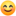 Wenn du Fachtierarzt oder Experte für xy bist, dann freuen wir uns, von dir lernen zu dürfen. Wir tauschen uns täglich fachlich über Fälle aus und lernen gerne dazu.Worauf wir allerdings keinen Bock haben: "das haben wir immer schon so gemacht", "in anderen Tierarztpraxen wird das aber auch so gemacht", "Veracin-Voren und du kannst gehen", "Zuckerkügelchen und sonstiger Hokuspokus", "ach, so ein bisschen steril im OP reicht auch, weil woanders geht's ja auch" DAS geht bei uns so gar nicht 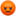 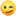 Wenn du dich angesprochen fühlst und uns kennenlernen willst, dann schick uns deine Bewerbung an info@tierarzt-blieskastel.de oder per Post Tiergesundheitszentrum Bliesgau, Von-der-Leyen-Str 28, 66440 Blieskastel